キャンプのワーク　　　　　　　　　　　　　　　　　　名前　　　　　　　　　　「あなたは一泊二日で，班のメンバーとキャンプに行くことになりました。キャンプでの生活で，あなたはどんなことができそうですか？」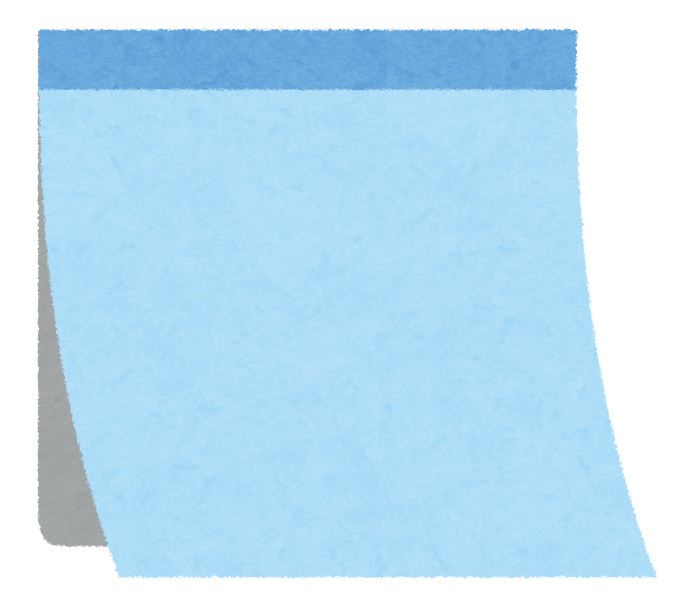 「班のメンバーはどんなことをしてくれそうですか？」＜やり方＞①ふせんに班のメンバーの名前を書く②班のメンバーがしてくれそうなことを書く③自分の名前を書く＜キャンプのワークをしてみて気づいたこと・感じたこと＞